作 者 推 荐玛格丽特·保罗（Margaret Paul）玛格丽特·保罗（Margaret Paul）是畅销书作家，深受欢迎的健康生活类（MindBodyGreen）作家，也是强大的“联系内心（Inner Bonding）®”自愈过程以及相关的“SelfQuest®”自愈在线计划的共同创始人，这些成果受到了演员林赛·瓦格纳（Lindsay Wagner）和歌手艾拉妮丝·莫莉塞特（Alanis Morissette）的推荐。她曾多次出现在电台和电视节目中（包括《奥普拉秀）。她的著作包括《我必须放弃自我才能被爱吗》（Do I Have to Give Up Me to Be Loved By You）及其后续作品《我必须放弃自我才能被上帝所爱吗》（Do I Have to Give Up Me to Be Loved By God）和《我必须放弃自我才能被我的孩子们所爱吗》（...By My Kids），以及《治愈孤独》（Healing Your Aloneness）、《你爱自己吗》（Inner Bonding），还有最近出版的《联系神圣饮食》（Diet For Divine Connection）和《联系内心工作手册》（The Inner Bonding Workbook）。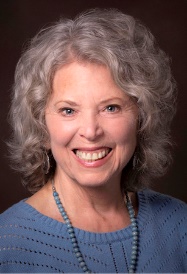 玛格丽特拥有心理学博士学位，是人际关系专家、公共演讲家、顾问和艺术家。50多年来，她已成功帮助了成千上万人，并教授课程和举办研讨会。她目前居住在科罗拉多州，有三个孩子和三个孙子。业余时间，她喜欢与孙子孙女玩耍、画画、骑马、阅读、制作陶器和划皮艇。作品列表：《不再孤独：联系内心的惊人力量》Lonely No More: The Astonishing Power of Inner Bonding《如何勇敢地爱：通过六步联系内心的方法建立充满爱的关系》How to Become Strong Enough to Love: Creating Loving Relationships Through the Six-Step Pathway of Inner Bonding《6个步骤实现全面自我疗愈：联系内心的过程》6 Steps to Total Self-Healing: The Inner Bonding Process************************中文书名：《不再孤独：联系内心的惊人力量》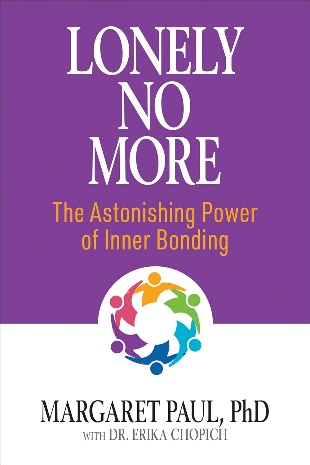 英文书名：Lonely No More: The Astonishing Power of Inner Bonding作    者：Margaret Paul出 版 社：G&D Media代理公司：Waterside/ANA/Jessica页    数：332页出版时间：2024年3月 代理地区：中国大陆、台湾审读资料：电子稿类    型：心灵励志亚马逊畅销书排名：#78 in I Ching (Books)#290 in Relationship Conflict Management#443 in Dysfunctional Relationships (Books)内容简介：再次感受到活力和联系！《不再孤独：联系内心的惊人力量》将带领读者踏上一场关于自我发现和个人蜕变的精神之旅，探索自我受损的错误信念之间往往矛盾的关系，这些错误信念如何让人感到孤独和断绝联系，以及如何实现真正的精神联系。通过引人入胜的叙述和实用的练习，本书提供了宝贵的见解，帮助读者在自我和神圣存在之间实现平衡、充实。在整本书中，作者探讨了各种精神原则和误解，它们往往会阻碍人们获得无处不在的爱与智慧，而爱与智慧其实就在我们每个人身边。通过揭穿常见的神话，本书为读者提供了摆脱限制性信念、促进精神成长所需的工具和知识。以下是读者将学到的部分内容：获得爱与分享爱的区别。自我负责与自我牺牲的区别。真正的灵魂自我与受损的自我之间的区别。通过提高自我意识、内心疗愈和个人责任感来治愈孤独的路线图。治愈其他相关症状，如焦虑、抑郁、羞耻、成瘾和人际关系问题。孤独的反面并不是永无止境的幸福、快乐和无忧无虑，而是再次感受到活力和联系。本书的目标是让读者能够深刻地感受，以健康的方式表达自己的各种情绪，并与自己、他人以及生活本身建立联系，以积极的态度应对生活的挑战并取得胜利。************************中文书名：《如何勇敢地爱：通过六步联系内心的方法建立充满爱的关系》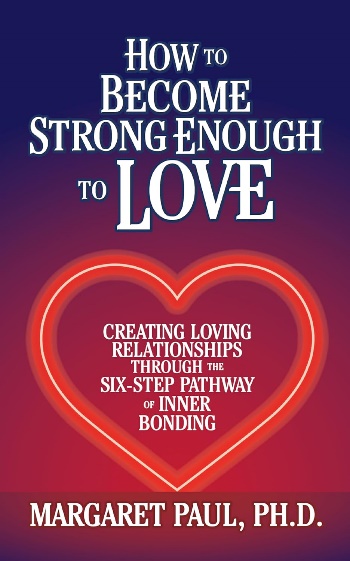 英文书名：How to Become Strong Enough to Love: Creating Loving Relationships Through the Six-Step Pathway of Inner Bonding作    者：Margaret Paul出 版 社：G&D Media代理公司：Waterside/ANA/Jessica页    数：220页出版时间：2022年4月代理地区：中国大陆、台湾审读资料：电子稿类    型：心灵励志内容简介：联系内心是一个经过验证的六步自愈过程，由玛格丽特·保罗博士和埃里卡·乔皮奇博士在30多年中开发和优化而成。它即全面，又实用，而且十分见效。在本书中，玛格丽特通过强大的六步法实现联系内心，展示了如何创造和维持所需的内在安全感，变得能够勇敢地去爱。联系内心有助于自愈焦虑，抑郁，上瘾，人际关系失败以及许多其他阻碍个人与精神发展和满意度的根源。你将学会如何爱自己而不是继续抛弃自己，如何超越情感依赖并实现情感自由，以及如何治愈任何潜在的控制性问题。在友谊，婚姻和工作关系中，当你放弃自己的某些部分试图得到安全感时，快乐，活力，创造力就会丧失。在爱情关系中，激情会枯竭。取而代之的是肤浅，厌倦，斗争和冷漠。你曾尝试找出问题所在。于是经常会问：“我做错了什么？”或者“你做错了什么？”，而不是寻找造成不安全关系的潜在恐惧和由此产生的自我放弃行为。解决问题的关键是学习如何创造内心的安全空间，在这里你可以处理和克服错误信念以及对拒绝和吞没的恐惧。这是一个过程，而不是一件事。媒体评价：“一本实用而鼓舞人心的指南，让你获得应得的爱。”——约翰·格雷（John Gray），《男人来自火星，女人来自金星》（Men are From Mars, Women are From Venus）的作者“《如何勇敢地爱》是一本强大的书。书中内容清晰，充满了爱和经验，将帮助处于痛苦关系中的人培养深刻的内心精神力量，为健康的关系奠定基础。这本书对我们生活的时代来说是非常重要的。”——桑德拉·因格曼（Sandra Ingerman），文学硕士，获奖作家，著有12本书，包括《在光明中行走》（Walking in Light） “如果你想拥抱真爱的挑战和伟大，那就让这本美好的书成为你的福星吧。内心的平静，快乐的个人力量，是的，真爱是联系内心的果实。阅读这本书，将其中的方法付诸实践，然后欣赏由此产生的生活中的美好。”——肯·佩奇（Ken Page），持牌临床社工，《深度约会》（Deeper Dating）的作者，《深度约会》播客主持人************************中文书名：《6个步骤实现全面自我疗愈：联系内心的过程》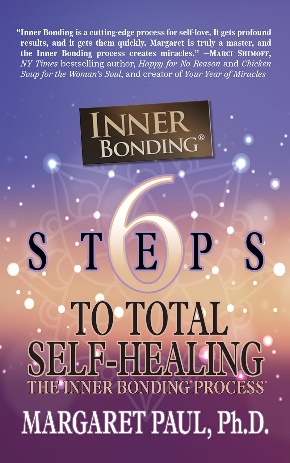 英文书名：6 Steps to Total Self-Healing: The Inner Bonding Process作    者：Margaret Paul出 版 社：G&D Media代理公司：Waterside/ANA/Jessica页    数：220页出版时间：2021年6月代理地区：中国大陆、台湾审读资料：电子稿类    型：心灵励志内容简介：学会爱自己的强大6步计划！这本书中描述的强大联系内心过程，是玛格丽特博士在与客户合作超过五十三年的实践中总结出来的。打破导致焦虑、抑郁、成瘾、孤独和人际关系失败的羞耻感和自我放弃的循环。发现如何爱自己，并与个人的精神指引之源建立联系。你将学习如何：快速治愈对自己、他人和更高精神指引的错误信念治愈负罪感、羞耻感、空虚感和孤独感从自我审视走向自我关怀解决阻碍你前进的阻力治愈人际关系冲突，获得梦寐以求的亲密关系除非你是在充满爱的家庭中长大的，否则你可能还没有学会如何处理痛苦的情绪，可能会受到自我损伤的控制，受制于恐惧和错误的信念。自暴自弃会让人永远害怕被拒绝、被抛弃、孤独、被吞噬或失败，并可能导致疾病。联系内心将帮助你学会爱自己、尊重自己。受损的自我可能经常以不健康的方式占据上风，践踏你的伤痛，忽视它们，或者通过各种上瘾行为和控制行为来逃避，包括：对药物、食物、尼古丁、酒精、关系、工作、电视或游戏上瘾共同依赖——试图用愤怒、暴力、内疚或顺从来控制他人，让他人为你的安全感和价值感负责停留在头脑中，而不是存在于身体中自我批判、自我羞辱强迫性思考、反复思考、担忧抵制自己、他人和精神，不愿关爱自己媒体评价：“‘联系内心’是一种最先进的自爱过程。它能产生深远的效果，而且见效很快。玛格丽特是一位真正的大师，联系内心过程创造了奇迹。”——马尔西·希莫夫（Marci Shimoff），《纽约时报》第一畅销书作者、《无缘由的快乐》（Happy for No Reason）和《女性心灵鸡汤》（Chicken Soup for the Woman’s Soul）的作者、Your Year of Miracles的创始人感谢您的阅读！请将反馈信息发至：版权负责人Email：Rights@nurnberg.com.cn安德鲁·纳伯格联合国际有限公司北京代表处北京市海淀区中关村大街甲59号中国人民大学文化大厦1705室, 邮编：100872电话：010-82504106, 传真：010-82504200公司网址：http://www.nurnberg.com.cn书目下载：http://www.nurnberg.com.cn/booklist_zh/list.aspx书讯浏览：http://www.nurnberg.com.cn/book/book.aspx视频推荐：http://www.nurnberg.com.cn/video/video.aspx豆瓣小站：http://site.douban.com/110577/新浪微博：安德鲁纳伯格公司的微博_微博 (weibo.com)微信订阅号：ANABJ2002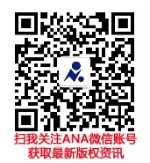 